Part A: These are the skills you need to know before you begin to complete this WorkbookExplore a problem and identify ways of tackling itIdentify, analyse and accurately describe the problem:Recognise when a problem existsUse different methods to analyse the problem, including breaking it down into manageable sub-problems (simplifying), investigating its effects on other people(broadening its focus), looking at the problem from different viewpoints, checking if the problem changes from place-to-place or over time (reframing) and comparing it with similar problemsDescribe each sub-problem and the factors that affect theseAgree with others (those affected by the problem, your line manager or specialist) how you will know the problem has been solvedSelect and use a variety of methods, such as written, visual, numerical and physical techniques, your imagination and creative ideas from working with others, to come up with different ways of tackling the problemCompare the main features, including value (pay-off), and risks (likelihood and consequences of failure) of each approach and use this information to justify the method you decide to use.Plan and implement a way of solving the problemPlan your chosen way of solving the problem to include:Resources, methods, the sequence of steps to be taken and time-line, including points for checking progressThe necessary action to meet health and safety procedures and other regulations, and ways to overcome difficultiesGet the go-ahead to implement your plan from a person who has expertise in your problem-solving area and authority, such as your line manager or specialistPut your plan into action, make judgements about when support and feedback would be helpful from others, such as those affected by the problem and specialists, and use this effectively to help tackle the problemLook at your plan regularly to check progress and to decide on any necessary revisions to your approach.Check if the problem has been solved and review approach to problem solvingIdentify methods for checking the problem has been solved, such as testing, measuring, observing, inspecting and sampling methods, and agree with a person who has expertise in your problem solving area and authority, such as your line manager or specialist, the methods you will useApply these methods systematically to check if the problem has been solvedDescribe fully the results and draw conclusions on how successful you wereReview the strengths and weaknesses of each stage of your approach, including whether other approaches might have proved more effective.Part B: Problem Solving at Level 3You must give ONE example to show you have met the standard for PS3.1, PS3.2 andPS3.3. This example must show you have explored at least three different ways of tackling the problem (for PS3.1).Your evidence in this Workbook must show you can:PS3.1 - Explore a problem and identify different ways of tackling it3.1.1 Identify, analyse and accurately describe the problem, 3.1.2 Select and use a variety of methods to come up with different ways of tackling the problem3.1.3 Compare the main features and risks of each approach, and justify the method you decide to use.PS3.2 - Plan and implement at least one way of solving the problem.3.2.1 Plan their chosen way of solving the problem and get the go-ahead from an appropriate person3.2.2 Put their plan into action, effectively using support and feedback from others to help tackle the problem3.2.3 Check regularly progress towards solving the problem, revising their approach as necessary.PS3.3 - Check if the problem has been solved and review your approach to problem solving.3.3.1 Apply systematically methods greed with an appropriate person, to check if the problem has been solved3.3.2 Describe fully the results and draw conclusions on how successful they were in solving the problem3.3.3 Review their approach to problem solving, including whether other approaches might have proved more effective.Assessor declaration: I declare that the details above are correct, that the evidence submitted is the candidate’s own work and that the candidate meets all of the requirements for this key skill.Assessor’s name:……………………………………………..Assessor’s signature:……………………………………….    Date:…………………………………………..Candidate’s name:……………………………………………Candidate’s signature:………………………………………   Date:…………………………………………..Internal Verifier’s name:……………………………………  Internal Verifier’s signature:……………………………    : Date:……………………………………………Note Part A coverage must also be confirmed (using Part A questions as necessary) before a qualification certificate can be claimed.PROBLEM SOLVING – LEVEL 3 SUMMARYProvide at least one example of meeting the standard for PS3.1, PS3.2 and PS3.3. The example should include exploring at least three different ways of tackling a problem (for PS3.1).I confirm that the evidence submitted is the candidate’s own work and that it meets all the evidence requirements for this key skill.Problem Solving Part A questions – Level 3 & Level 4Your assessor/tutor will advise on how you should tackle the following question. You will need to answer it as fully as possible giving examples:With regard to planning, doing and reviewing, what have you learnt about problem solving?PS3.1 What is the problem that you have identified that you are going to solve? (3.1.1)Describe and analyse in detail the features of the problem, remember to refer to relevant factors and to the sub-problems within the overall problem. (3.1.1)Discuss the problem with an appropriate person. This could, for example, be your tutor or an instructor. Together, agree how you will know that the problem has been solved. Include a record of your discussions in the evidence section of your portfolio. (3.1.1)You will need to come up with at least three different ways for tackling the problem. These should not be options based on the same basic method. (3.1.2)Explain how you came up with each of these three methods. You should indicate whether the method is based on written work, on practical experiment, on study, on imitation and so forth and why that approach is appropriate for that particular possible solution. (3.1.2)What are the main features and risks of each of the methods of tackling the problem? (3.1.3) 7. Which method will you adopt and why? Explain your decision in detail. (3.1.3)PS3.2 8. ACTION PLANGive details of each of the tasks that you have to undertake and the dates they are planned for. (3.2.1)Ask the person who has approved your plan to sign and date below (3.2.1)Signed: …………………………………………. Date: ……………………..Status: ………………………………………………….ACTIVITY LOGGive details of what you actually did and of how you used support and feedback from others. (3.2.2)When and how did you check your progress and what was the outcome of each progress check? (3.2.3)If no changes were needed, discuss with your tutor what could have proved difficult and how you might have tackled such obstacles. Include a record of this discussion in the portfolio evidence section.PS3.3 What methods will you use to check that the problem has been solved? (3.3.1)Ask the person with whom you have agreed your checking methods to sign and date below. (3.3.1)I have discussed and agreed the checking methods with the candidate:Signed: ………………………………………….. Date: ……………………Status: ……………………………………………Give a full and detailed description of the results of your problem solving activity and assess in detail how successful you have been in solving your problem. (3.3.2)Consider critically the way you approached and tacked the problem. Give a detailed assessment of any other ways of tackling the problem that might have proved to be more effective. (3.3.3)Include any evidence you have collected along the way of you achieving your targets in the evidence sectionEvidence SectionCandidateCOMPONENTREFERENCE(S)REFERENCE(S)REFERENCE(S)PS 3.1: Explore a problem and identify different ways of tackling itSOLUTION 1SOLUTION 2SOLUTION 3PS 3.1.1: Identify, analyse and accurately describe the problem, and agree with others how you will know it has been solvedPS 3.1.2: Select and use a variety of methods to come up with different ways of tackling the problemPS 3.1.3: Compare the main features and risks of each approach, and justify the method you decide to use.PS 3.2: Plan and implement at least one way of solving the problemREFERENCE(S)REFERENCE(S)REFERENCE(S)PS 3.2.1: Plan your chosen way of solving the problem and get the go-ahead from an appropriate personPS 3.2.2: Put your plan into action, effectively using support and feedback from others to help tackle the problemPS 3.2.3: Check regularly progress towards solving the problem, revising your approach as necessary.PS 3.3: Check if the problem has been solved and review your approach to problem solvingREFERENCE(S)REFERENCE(S)REFERENCE(S)PS 3.3.1: Apply systematically methods agreed with an appropriate person, to check if the problem has been solvedPS 3.3.2: Describe fully the results and draw conclusions on how successful you were in solving the problemPS 3.3.3: Review your approach to problem solving, including whether other approaches might have proved more effective.ASSESSORASSESSORCANDIDATEDATEDATEASSESSORCANDIDATEDATEDATEName and status of the person you have consultedHow will you know if the problem has been solved?Signed by the candidate:Signed by the person consulted:Method 1:Method 2:Method 3:Method 1Method 1Main FeaturesRisksMethod 2Method 2Main FeaturesRisksMethod 3Method 3Main FeaturesRisksActions to be takenBy WhenAction Taken (with dates)Support/Feedback given and from whom (name and status)Date of progress check and reason for check at this timeGive details of any changes needed and explain whyChecking methodAgreed with whom(name and status)Outcome of check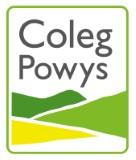 